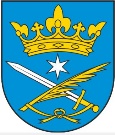      GMINA MIEJSKA WAŁCZnr sprawy: IRP.271.28.2024Wałcz, dnia 12.06.2024 r.INFORMACJA Z OTWARCIA OFERTZamawiający, Gmina Miejska Wałcz, informuje, że 12 czerwca 2024 r. o godzinie 9:05 dokonano otwarcia ofert, złożonych w postępowaniu pn: Wykonanie nawierzchni z kostki betonowej pod wiatę edukacyjną oraz ścieżki edukacyjnej w Szkole Podstawowej nr 5 im. Polskich Olimpijczyków w Wałczu..W postępowaniu wpłynęły oferty następujących Wykonawców:/Zamawiający/l.p.Nazwa i adres wykonawcyCena oferty brutto1PLENER CONSULTING Paulina Wiśniewska
64-606 Popówko, Chrustowo, 20a
NIP 606006291872 816.00 zł